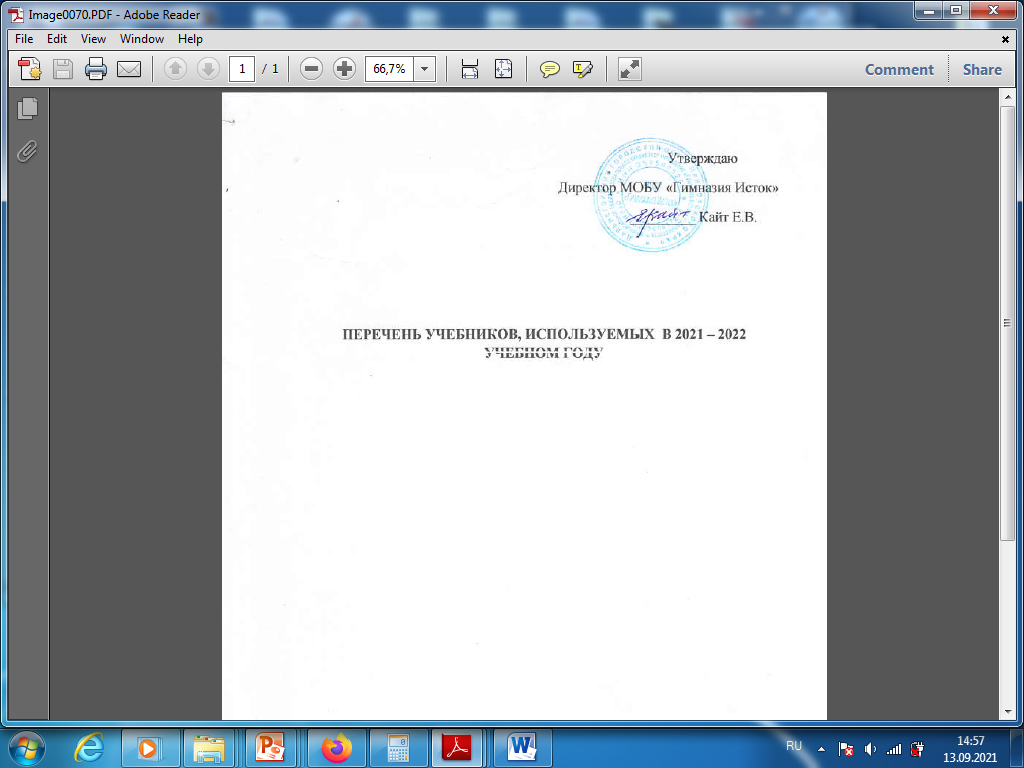 Перечень основных учебников, используемых в МОБУ «Гимназия Исток» в 2021 -2022 учебном году№ п/павтор, название, издательствокласскол-во имеющихся учебниковгод издания1.Горецкий В.Г., Кирюшкин В.А. и др. Азбука (в 2-х частях).- 12-е изд., перераб.- М.: Просвещение13020192.Прописи. Горецкий В.Г., Федосова Н.А. Комплект из 4 частей.13020193.Моро М.И. Математика (в 2-х частях).- 11-е изд., перераб.- М.: Просвещение13020194.Канакина В.П., Горецкий В.Г. Русский язык.- 11-е изд., перераб.- М.: Просвещение13020195.Александрова О.М. и др. Русский родной язык.- 2-е изд. – М.: Просвещение1120216.Плешаков А.А. Окружающий мир (в 2-х частях).- 12-е изд., перераб.- М.: Просвещение13020197.Климанова Л.Ф. Литературное чтение (в 2-х частях).- 12-е изд., перераб.- М.: Просвещение13020198.Неменская Л.А. Изобразительное искусство. Ты изображаешь, украшаешь и строишь.- 10-е изд., перераб.- М.: Просвещение13020199.Лутцева Е.А. Технология.- 8-е изд.- М.: Просвещение130201910.Критская Е.Д. Музыка.- 11-е изд., перераб.- М.: Просвещение11201911.Лях В.И. Физическая культура.- 7-е изд., перераб. и доп.- М.: Просвещение1-41201912.Ладыженская Т.А. Детская риторика в рассказах и рисунках: В 2-х частях. – М.: Баласс128200613.Верещагина И.Н. Английский язык: в 2-х частях. – М.: Просвещение2 28202014.Верещагина И.Н. Рабочая тетрадь по английскому языку к учебнику.- М.: Просвещение228202015.Коротеева Е.И. Изобразительное искусство. – М.: Просвещение228202016.Горяева В.П. Изобразительное искусство. Твоя мастерская. Рабочая тетрадь. – М.: Просвещение21201617.Ладыженская Т.А. Детская риторика в рассказах и рисунках: В 2-х частях. – М.: Баласс2312006-200718.Климанова Л.Ф., Горецкий В.Г. Литературное чтение: Учебник: в 2-х частях. – М.: Просвещение2 28202019.Бойкина М.В. Литературное чтение. Рабочая тетрадь.- М.: Просвещение21201920.Плешаков А.А. Окружающий мир: Учебник: в 2-х частях. – М.: Просвещение2 28202021.Плешаков А.А. Окружающий мир: Рабочая тетрадь в 2-х частях. - М.: Просвещение228202022.Плешаков А.А. Окружающий мир. Проверочные работы.- М.: Просвещение228202023.Плешаков А.А. Окружающий мир. Тесты.- М.: Просвещение21201924.Моро М.И. Математика: в 2-х частях. – М.: Просвещение2 28202025.Моро М.И. Математика. Рабочая тетрадь: в 2-х частях.- М.: Просвещение21201926.Волкова С.И. Математика: Проверочные работы.- М.: Просвещение228202027.Канакина В.П. Русский язык: в 2-х частях. – М.: Просвещение2 28202028.Александрова О.М. и др. Русский родной язык.- 2-е изд.- М.: Просвещение21202129.Канакина В.П. Русский язык. Рабочая тетрадь: в 2-х частях.- М.: Просвещение21201930.Канакина В.П. Русский язык: Проверочные работы.- М.: Просвещение228202031.Лутцева Е.А.  Технология. – М.: Просвещение228202032.Лутцева Е.А. Технология. Рабочая тетрадь.-М.: Просвещение21202033.Челышева Т.В. Музыка. – М.: Академкнига21201434.Бененсон Е.П. Информатика и ИКТ: В 2-х частях. – М.: Академкнига21201535.Бененсон Е.П. Тетрадь для самостоятельной работы по информатике.- М.: Академкнига224202036.Верещагина И.Н. Английский язык: в 2-х частях. – М.: Просвещение3 28202137.Верещагина И.Н. Рабочая тетрадь по английскому языку.- М.: Просвещение319202138.Бененсон Е.П. Информатика и ИКТ: В 2-х частях. – М.: Академкнига31201539.Бененсон Е.П. Рабочая тетрадь по информатике.- М.: Академкнига319202140. Канакина В.П. Русский язык: В 2-х частях. – М.: Просвещение                                                                                                                                                                                                                                                                                                                                                                      328202141.Канакина В.П. Русский язык: Рабочая тетрадь (в 2-х частях).- 9-е изд.- М.: Просвещение32201942.Канакина В.П. Русский язык: Проверочные работы.- 6-е изд.- М.: Просвещение328202143.Александрова О.М. и др. Русский родной язык. -2-е изд.- М.: Просвещение31202144.Горяева Н.А. и др.  Изобразительное искусство /под ред. Б.М. Неменского. -12-е изд. – М.: Просвещение328202145.Ладыженская Т.А. Детская риторика в рассказах и рисунках: В 2-х частях. – М.: Баласс327200846.Климанова Л.Ф. и др.  Литературное чтение (в 2-х частях). 12-е изд. – М.: Просвещение328202147.Бойкина М.В., Виноградская Л.А. Рабочая тетрадь по литературному чтению.- 5 –е изд.- М.: Просвещение32202148.Лутцева Е.А. Технология.- 8-е изд. -  М.: Просвещение328202049.Плешаков А.А.  Окружающий мир (в 2-х частях).-12-е изд. - М.: Просвещение328202150.Плешаков А.А. Рабочая тетрадь по окружающему миру (в 2-х частях).- 10-е изд.- М.: Просвещение32202151.Плешаков А.А. Окружающий мир: Проверочные работы.- 5-е изд.- М.: Просвещение328202152.Плешаков А.А. Окружающий мир: Тесты.- 7-е изд., перераб.- М.: Просвещение328202153.Моро М.И. и др.  Математика (в 2-х частях). –12-е изд.-  М.: Просвещение328202154.Моро М.И., Волкова С.И. Рабочая тетрадь по математике (в 2-х частях).- М.: Просвещение32202055.Волкова С.И. Математика: Тесты.- М.: Просвещение328202156.Волкова С.И. Математика: Проверочные работы.- 10-е изд. – М.: Просвещение328202157.Критская Е.Д.  Музыка: Рабочая тетрадь.- 10-е изд. – М.: Просвещение321202058.Шишкина А.В. Физическая культура. – М.: Академкнига3-41201459.Бененсон Е.П. Информатика и ИКТ: В 2-х частях. – М.: Академкнига41201560.Бененсон Е.П. Тетрадь для самостоятельной работы по информатике.- М.: Академкнига420202161.Верещагина И.Н. Английский язык: в 2-х частях. – М.: Просвещение4 282013,201562.Верещагина И.Н. Рабочая тетрадь по английскому языку.- М.: Просвещение420202163.Каленчук М.Л. Русский язык: В 3-х частях. – М.: Академкнига428201664.Александрова О.М. и др. Русский родной язык.- 2-е изд. - М.: Просвещение41202165.Кашекова И.Э. Изобразительное искусство. – М.: Академкнига41201666.Ладыженская Т.А. Детская риторика в рассказах и рисунках: В 2-х частях. – М.: Баласс429201067.Малаховская О.В. Литературное чтение: Хрестоматия. – М.: Академкнига428201668.Рагозина Т.М. Технология. – М.: Академкнига41201669.Федотова О.Н. Окружающий мир: В 2-х частях. – М.: Академкнига428201570.Федотова О.Н. Тетрадь для самостоятельной работы по окружающему миру (в 2-х частях).- М.: Академкнига420202171.Чекин А.А. Математика: В 2-х частях. – М.: Академкнига428201672.Захарова О.А., Юдина Е.П. Тетрадь для самостоятельной работы по математике (в 2-х частях).- М.: Академкнига423202073.Челышева Т.В. Музыка. – М.: Академкнига41201674.Чуракова Н.А. Литературное чтение: В 2-х частях. – М.: Академкнига428201675.Крылова О.Н. Чтение. Работа с текстом: Рабочая тетрадь.- Изд-во «Экзамен»420202176.Беглов А.Л. и др. Основы мировых религиозных культур. – М.: Просвещение428202077.Никитина Е.И. Русская речь. – М.: Дрофа5202007,201278.Купалова А.Ю. Русский язык. Практика. – М.: Дрофа5272014-201579.Курдюмова Т.Ф. Литература: в 2-х частях. – М.: Дрофа 5 272013-201480.Муравин Г.К. Математика. – М.: Дрофа5272014-201581.Верещагина И.Н. Английский язык: в 2-х частях. – М.: Просвещение5 28201982.Баринова И.И. География. – М.: Дрофа527201583.Колпаков С.В. Всеобщая история. История древнего мира. – М.: Дрофа527201584.Босова Л.Л. Информатика. – М.:  БИНОМ. Лаборатория знаний527201585.Сонин Н.И., Плешаков А.А. Биология. Введение в биологию.- М.: Дрофа527201686.Бабайцева В.В. Русский язык. Теория. – М.: Дрофа5-9922002, 2007,2020, 202187.Александрова О.М. и др. Русский родной язык.- 2-е изд.- М.: Просвещение51202188.Александрова О.М. и др. Родная русская литература.- М.: Просвещение51202189.Никитина Е.И. Русская речь. – М.: Дрофа6272007,201190.Лидман – Орлова Г.К. Русский язык. Практика. – М.: Дрофа628201491.Александрова О.М. и др. Русский родной язык.- 2-е изд.- М.: Просвещение61202192.Курдюмова Т.Ф. Литература (в 2-х частях). – М.: Дрофа6 28201493.Александрова О.М. и др. Родная русская литература.- М.: Просвещение61202194.Муравин Г.К.  Математика. – М.: Дрофа628201695.Афанасьева О.В. Английский язык. – М.: Просвещение628201696.Герасимова Т.П. География. – М.: Дрофа627201397.Пономарёв М.В., Абрамов А.В., Тырин С.В.Всеобщая история. История средних веков. – М.: Дрофа628201698.Андреев И.Л. , Фёдоров И.Н. История России с древнейших времён до  16 века. – М.: Дрофа628201699.Никитин А.Ф. Обществознание. – М.: Дрофа6282016100.Босова Л.Л. Информатика. – М.: БИНОМ6282015101.Сонин Н.И. Биология. Живой организм. – М.: Дрофа6282016102.Никитина Е.И. Русская речь. – М.: Дрофа730 2010103.Пименова С.Н. Русский язык. Практика. – М.: Дрофа7282016104.Александрова О.М. Русский родной язык.- 2-е изд.- М.: Просвещение712021105.Курдюмова Т.Ф. Литература: В 2-х частях. – М.: Дрофа728 2017106.Александрова О.М. и др. Родная русская литература.- М.: Просвещение712021107.Муравин Г.К. Алгебра. – М.: Дрофа7282017108.Афанасьева О.В. Английский язык. – М.: Просвещение7282017109.Коринская В.А. География материков и океанов. – М.: Дрофа7282017110.Андреев И.Л. История России. 16- конец 17 века.- М.: Дрофа7282016111.Ведюшкин В.А. Всеобщая история. История Нового времени.- М.: Дрофа7282016112.Никитин А.Ф. Обществознание. – М.: Дрофа7282016113.Пёрышкин А.В. Физика. – М.: Дрофа7282017114.Босова Л.Л. Информатика. – М.: БИНОМ. Лаборатория знаний7282016115.Захаров В.Б., Сонин Н.И. Биология. – М.: Дрофа7282016-2017116.Основы безопасности жизнедеятельности/ М.П.Фролов и др. – М.: АСТ7272010,2013117.Шарыгин И.Ф. Геометрия. – М.: Дрофа7-9282017118.Атанасян Л.С. и др. Геометрия.- 10-е изд.- М.: Просвещение7-9562019119.Никитина Е.И. Русская речь. – М.: Дрофа822 2009120.Пичугов Ю.С. Русский язык. Практика. – М.: Дрофа8282018121.Александрова О.М. и др. Русский родной язык.- 2-е изд.- М.: Просвещение812021122.Курдюмова Т.Ф. Литература: Учебник-хрестоматия: В 2-х частях.- М.: Дрофа8282018123.Александрова О.М. и др. Родная русская литература.- М.: Просвещение812021124.Муравин  Алгебра. – М.: Дрофа8282018125.Шарыгин И.Ф.  Геометрия. – М.: Дрофа7-9282019126.Афанасьева О.В. Английский язык. – М.: Просвещение8282018127.Баринова И.И. География России. Природа – М.: Дрофа8282019128.Андреев И.Л. История России. Конец XVII – XVIII век. – М.: Дрофа8282018129.Бурин С.Н. Всеобщая история. История Нового времени.  – М.: Дрофа8282018130.Никитин А.Ф. Обществознание. – М.: Дрофа8282018131.Пёрышкин А.В. Физика. – М.: Дрофа8282018132.Босова Л.Л.  Информатика.- М.: БИНОМ. Лаборатория знаний8282018133.Сонин Н.И. Биология. Человек. – М.: Дрофа8282018134.Габриелян О.С. Химия. – М.: Дрофа8282018135.Основы безопасности жизнедеятельности/ М.П.Фролов и др. – М.: АСТ8182009136.Ломов С.П. Искусство. Изобразительное искусство.- М.: Дрофа812018137.Кожина О.А. Технология. Обслуживающий труд.- М.: Дрофа812018138.Казакевич В.М. Технология. Технический труд.- М.: Дрофа812018139.Пичугов Ю.С., Никитина Е.Н.  Русский язык. Практика. – М.: Дрофа9282016, 2019140.Александрова О.М. и др. Русский родной язык.- 2-е изд.- М.: Просвещение912021141.Никитина Е.И. Русская речь.- М.: Дрофа9242009142.Курдюмова Т.Ф., Леонов С.А., Марьина О.Б. и др. Литература: Учебник- хрестоматия в 2-х частях.- М.: Дрофа9 282018143.Александрова О.М. и др. Родная русская литература.- М.: Просвещение912021144.Муравин Г.К.. Алгебра. – М.: Просвещение9282018145.Атанасян Л.С. Геометрия. – М.: Просвещение7-9282018146.Афанасьева О.В. , Михеева И.Н. Английский язык. М.: Просвещение9282018147.Дронов В.П., Ром В.Я. География России. Население и хозяйство. – М.: Дрофа9282018148.Ляшенко Л.М., Волобуев О.В., Симонова Е.В. История России. Х1Х- начало ХХ века.- М.: Дрофа9282019149.Шубин А.В. Всеобщая история. Новейшая история.- М.: Дрофа9282018150.Никитин  А.Ф. Обществознание. М.: Дрофа9282018151.Пёрышкин А.В. Физика. – М.: Дрофа9282019152.Босова Л.С. Информатика и ИКТ.- М.: БИНОМ. Лаборатория знаний9282018153.Мамонтов С.Г., Захаров В.Б. и др. Биология. Общие закономерности.-  М.: Дрофа9282018154.Габриелян О.С. Химия. – М.: Дрофа9282019155.Науменко Т.И., Алеев В.В. Искусство. Музыка.- М.: Дрофа912018156.Гольцова Н.Г. Русский язык. Базовый уровень: в 2-х частях.- М.: Русское слово10-11282020157.Лебедев Ю.В. Литература. Базовый уровень (в 2-х частях). – М.: Просвещение10282020158.Сахаров В.И., Зинин С.А. Литература .- М.: Русское слово1012011159.Атанасян Л.С. Геометрия. – М: Просвещение10-11422013160.Математика: алгебра и начала математического анализа, геометрия. Алгебра и начала математического анализа. – М.: Просвещение10-11282020161.Афанасьева О.В., Дули Д.  Английский язык. – М.: Просвещение1022+52015, 2018, 2020162.Максаковский В.П. География. Базовый уровень. – М.: Просвещение10-11282020163.Горинов М.М. и др.; под ред. А.В.Торкунова.  История России. Базовый и углублённый уровни: в 3-х частях. – М.: Просвещение10282020164.Сороко- Цюпа О.С. История. Всеобщая история. Новейшая история. Базовый и углублённый уровни.- М.: Просвещение10282020165.Никитин А.Ф. Право. Базовый и углублённый уровни.- 6-е изд., стереотип. – М.: Дрофа10-11252019166.Боголюбов Л.Н. Обществознание. Базовый уровень. – М.: Просвещение10282020167.Мякишев Г.Я. Физика. – М.: Просвещение10232014168.Босова Л.Л. Информатика. Базовый уровень.- М.: БИНОМ10282020169.Сивоглазов В.И., Агафонова И.Б., Захарова Е.Т. Биология. Общая биология(базовый уровень).  – М.: Дрофа10282020170.Габриелян О.С. Химия. Базовый уровень.- М.: Просвещение10282020171.Чаругин В.М. Астрономия.- М.: Просвещение10-1126+82018, 2019172.Основы безопасности жизнедеятельности/ М.П.Фролов и др.- М.: АСТ10222012173.Курдюмова Т.Ф. и др. Литература (в 2-х частях).- 8-е изд.- М.: Просвещение11282021174.Алимов Ш.А. и др. Алгебра и начала математического анализа.- 9-е изд. – М.: Просвещение10-11282021175.Афанасьева О.В., Дули Д. и др. Английский язык. – 10-е изд. – М.: Просвещение11282021176.Сороко- Цюпа О.С. Всеобщая история. Новейшая история. 1946- начало ХХ1 века.- М.: Просвещение11282021177.Боголюбов Л.Н. и др. Обществознание.- 3-е изд., перераб. – М.: Просвещение11282021178.Мякишев Г.Я Физика. – М.: Просвещение11222014179.Сивоглазов В.И.  Общая биология. –9-е изд.-  М.: Просвещение11282021180.Габриелян О.С. Химия. – 2-е изд. - М.: Просвещение11282020181.Босова Л.Л. Информатика.- 3-е изд.- М.: Просвещение11282021182.Основы безопасности жизнедеят-ти/ М.П.Фролов и др. – М.: АСТ11222009,2012